Уважаемые коллеги!Направляю Вам письмо БУ ХМАО – Югры «Нефтеюганский комплексный центр социального обслуживания населения» для ознакомления и проведения соответствующих мероприятий.Информацию о проведенных мероприятиях направить не позднее 16.05.2022 на электронный адрес: kfk-sport@mail.ru. Приложение: на 7 л. в 1 экз.							Председатель комитета						                А.А.КомарницкийМихаил Анатольевич Никурдин,ведущий специалистотдела спортивно-массовой работыкомитета физической культуры и спорта администрации города Нефтеюганска.	Тел.8(3463)222573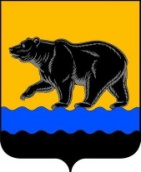 Администрация города Нефтеюганска КОМИТЕТ ФИЗИЧЕСКОЙ КУЛЬТУРЫ И СПОРТА 5 мкрн., д. 11, г.Нефтеюганск, Ханты-Мансийский  автономный округ - Югра(Тюменская область), 628301Телефон: 22-84-88E-mail: sportkomitet@admuganask.ruАдминистрация города Нефтеюганска КОМИТЕТ ФИЗИЧЕСКОЙ КУЛЬТУРЫ И СПОРТА 5 мкрн., д. 11, г.Нефтеюганск, Ханты-Мансийский  автономный округ - Югра(Тюменская область), 628301Телефон: 22-84-88E-mail: sportkomitet@admuganask.ruАдминистрация города Нефтеюганска КОМИТЕТ ФИЗИЧЕСКОЙ КУЛЬТУРЫ И СПОРТА 5 мкрн., д. 11, г.Нефтеюганск, Ханты-Мансийский  автономный округ - Югра(Тюменская область), 628301Телефон: 22-84-88E-mail: sportkomitet@admuganask.ruАдминистрация города Нефтеюганска КОМИТЕТ ФИЗИЧЕСКОЙ КУЛЬТУРЫ И СПОРТА 5 мкрн., д. 11, г.Нефтеюганск, Ханты-Мансийский  автономный округ - Югра(Тюменская область), 628301Телефон: 22-84-88E-mail: sportkomitet@admuganask.ruАдминистрация города Нефтеюганска КОМИТЕТ ФИЗИЧЕСКОЙ КУЛЬТУРЫ И СПОРТА 5 мкрн., д. 11, г.Нефтеюганск, Ханты-Мансийский  автономный округ - Югра(Тюменская область), 628301Телефон: 22-84-88E-mail: sportkomitet@admuganask.ruАдминистрация города Нефтеюганска КОМИТЕТ ФИЗИЧЕСКОЙ КУЛЬТУРЫ И СПОРТА 5 мкрн., д. 11, г.Нефтеюганск, Ханты-Мансийский  автономный округ - Югра(Тюменская область), 628301Телефон: 22-84-88E-mail: sportkomitet@admuganask.ruАдминистрация города Нефтеюганска КОМИТЕТ ФИЗИЧЕСКОЙ КУЛЬТУРЫ И СПОРТА 5 мкрн., д. 11, г.Нефтеюганск, Ханты-Мансийский  автономный округ - Югра(Тюменская область), 628301Телефон: 22-84-88E-mail: sportkomitet@admuganask.ruАдминистрация города Нефтеюганска КОМИТЕТ ФИЗИЧЕСКОЙ КУЛЬТУРЫ И СПОРТА 5 мкрн., д. 11, г.Нефтеюганск, Ханты-Мансийский  автономный округ - Югра(Тюменская область), 628301Телефон: 22-84-88E-mail: sportkomitet@admuganask.ruАдминистрация города Нефтеюганска КОМИТЕТ ФИЗИЧЕСКОЙ КУЛЬТУРЫ И СПОРТА 5 мкрн., д. 11, г.Нефтеюганск, Ханты-Мансийский  автономный округ - Югра(Тюменская область), 628301Телефон: 22-84-88E-mail: sportkomitet@admuganask.ruАдминистрация города Нефтеюганска КОМИТЕТ ФИЗИЧЕСКОЙ КУЛЬТУРЫ И СПОРТА 5 мкрн., д. 11, г.Нефтеюганск, Ханты-Мансийский  автономный округ - Югра(Тюменская область), 628301Телефон: 22-84-88E-mail: sportkomitet@admuganask.ruАдминистрация города Нефтеюганска КОМИТЕТ ФИЗИЧЕСКОЙ КУЛЬТУРЫ И СПОРТА 5 мкрн., д. 11, г.Нефтеюганск, Ханты-Мансийский  автономный округ - Югра(Тюменская область), 628301Телефон: 22-84-88E-mail: sportkomitet@admuganask.ruАдминистрация города Нефтеюганска КОМИТЕТ ФИЗИЧЕСКОЙ КУЛЬТУРЫ И СПОРТА 5 мкрн., д. 11, г.Нефтеюганск, Ханты-Мансийский  автономный округ - Югра(Тюменская область), 628301Телефон: 22-84-88E-mail: sportkomitet@admuganask.ruРуководителям учреждений физической культуры и спорта города Нефтеюганска [REGNUMDATESTAMP][REGNUMDATESTAMP][REGNUMDATESTAMP][REGNUMDATESTAMP]На №отПо предоставлению информацииПо предоставлению информацииПо предоставлению информацииПо предоставлению информацииПо предоставлению информацииПо предоставлению информации[SIGNERSTAMP1]